מהי האחריות שלנו כקבוצה להבטחה?מסר: איך אני יכול לשפר את החברה שלי?הערה: מומלץ לקיים את הפעילות לאחר ארבע הפעולות שעוסקות בהיבט האישי של ההבטחההערה נוספת: הפעילות תעבור בשיחת ZOOM (או כל תשתית אחרת לקיום שיחות וידאו רבות משתתפים.ות) וכל פעם לשתף את המסך של המדריך.ה עם התמונות. ניתן כמובן לקיים את הפעולה גם בשיחת וידאו של וואטסאפ,. יש לקחת בחשבון שהשיחה בממשק זה מוגבלת לעד 4 משתתפים.ות ולכן יש לחלק את הקבוצה לתתי-קבוצות או אם יש 2 מדריכים.ות כל מדריך.ה תעביר לחלק מהקבוצה. מתודה ראשונה: פירוקשלב ראשון: על הקבוצה להקים מדינה. מטילים על החניכים משימה: עליהם להגות שם, דגל והמנון עבור המדינה ולמנות "ראש ממשלה", "שר חינוך" ותפקידי מפתח נוספים (מקציבים למשימה 10 דקות). הערכה למדריך.ה: אפשר לבקש מחלק מהחניכים.ות להכין דפים וטושים ושמישהו.י גם יציירו את הדגל וכו'. ניתן גם שאחד.ת החניכים.ות יצור את הדגל בתוכנה במחשב וישתף את המסך וכך כל הקבוצה יכולה להיות חלק. שלב שני: על החניכים לכתוב חוקה למדינה:אילו ערכים יובילו את המדינה? כיצד יעשו את המדינה למקום אידיאלי? איך ניתן לכלול את המידות (או חלק מהן לפחות) בחוקת המדינה?הערכה למדריך.ה: במהלך הדיון, מזכירים את ההבטחה הצופית ואת עשרת מידות הצופה שעליהן דנו החניכים בפעולות הקודמות (ניתן להציג שנית תמונות של מידות הצופה וההבטחה לקבוצה- שיתוף מסף בZOOM). זמן: 20 דק' | נספחים: מידות הצופה ונוסח ההבטחה | ציוד: ללא | מתודה שנייה: דיון בשאלההחניכים.ות יבחרו חוק או ערך אחד שקבעו בחוקת המדינה שלהם, שאינו מתקיים במידה מספקת (בעינייהם) בסביבתם המיידית. עליהם כעת לחשוב על דרך בה הם יכולים לקדם ערך זה כקבוצה. לדוגמה – החניכים.ות קבעו כי ערך עליון במדינתם הוא שמירה על שפה נקייה, אך מרגישים כי בבית ספרם או בשבט ערך זה אינו מתקיים. לכן, יכריזו על "שבוע השפה הנקייה" בשבט: יתלו ברחבי השבט כרזות שהכינו נגד רכילות, יארגנו הופעה במפקד שלפני יום הפעילות, ואף יעניקו פרס בסוף השבוע לחניך משכבה צעירה יותר, שהצטיין בשמירה על שפה נקייה.הערה המדריך.ה: בתקופה של בידוד חלקי או יציאות מצומצמות ניתן לחשוב על פעילויות אחרות שניתן לעשות כמו שימוש במדיה חברתית, יצירת סרטונים וכו'. זמן: 20 דק' | נספחים: ללא | ציוד:  ללא | 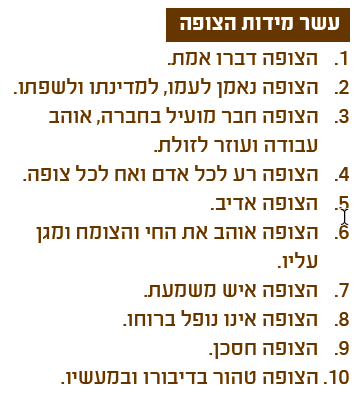 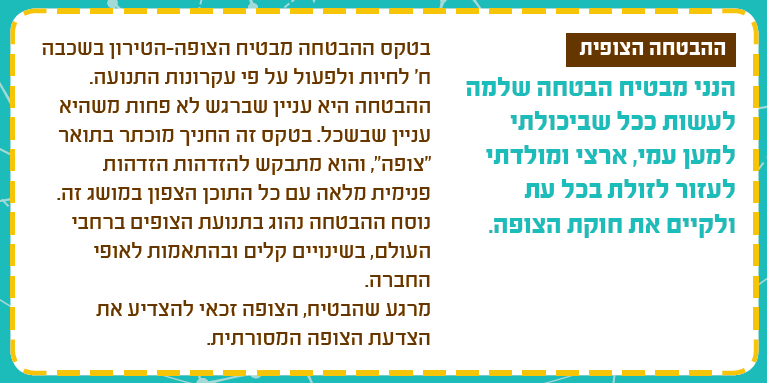 